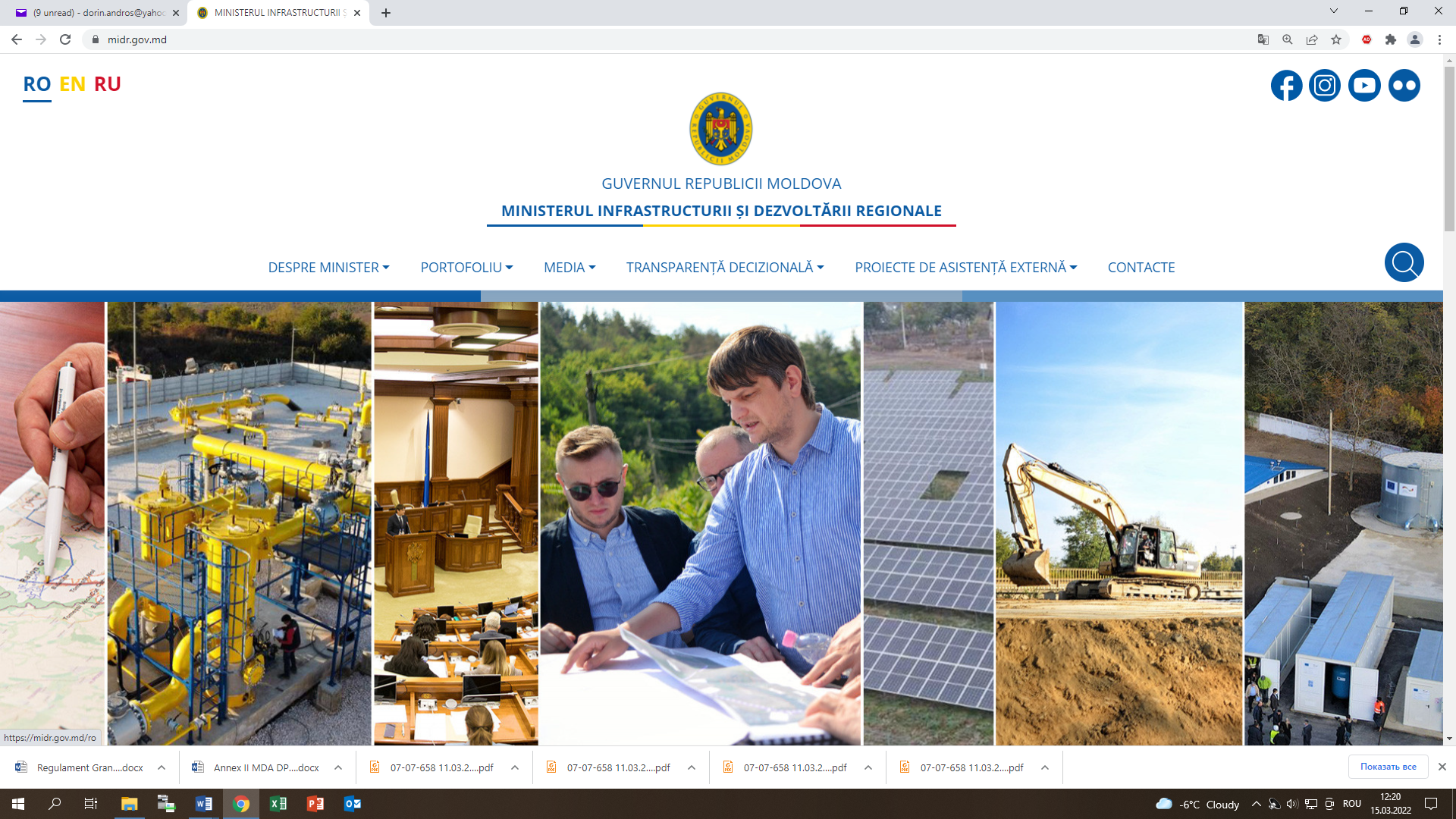 Lansarea concursului de selectare a proiectelor de alimentare cu apă și sanitație a fost aprobată prin Decizia Consiliului Național de Coordonare a Dezvoltării Regionale și Locale nr. 27/23 din  23 octombrie 2023GHID DE APLICAREla concursul de selectare a proiectelor de aprovizionare cu apă și sanitație, programul de dezvoltare regională, apel pe listă(ediția octombrie 2023)Sursa de finanțare:Fondul Național pentru Dezvoltare Regională și LocalăChișinău, 2023I. CONTEXTÎntru implementarea prevederilor Strategiei Naționale de Dezvoltare „Moldova Europeană 2030”, Strategiei naționale de dezvoltare regională pentru anii 2022-2028, Strategiei de alimentare cu apă și sanitație (2014-2030) și în temeiul deciziei Consiliului Național de Coordonare a Dezvoltării Regionale și Locale, nr.27/23 din 23 octombrie 2023 este inițiat concursul pentru selectarea propunerilor de proiecte de aprovizionare cu apă și sanitație.În anul 2021 au fost întreprinse un sir de masuri care au vizat optimizarea si reformarea fondurilor naționale care finanțează dezvoltarea si extinderea serviciilor publice. In baza  reformei, proiectele de alimentare cu apă și sanitație sunt finanțate doar din Fondul național pentru dezvoltare regională și locală (FNDRL), inclusiv cu preluarea proiectelor inițiate din Fondul Național de Mediu (FNM).In urma implementării primului ciclu de apeluri de proiecte si a evaluării gradului de finalizare a proiectelor inițiate, Ministerul Infrastructurii și Dezvoltării Regionale împreuna cu Ministerul Mediului au constatat necesitatea lansării unui concurs pentru proiectele in domeniul aprovizionării cu apă si sanitație pentru a progresa în finalizarea proiectelor locale deja inițiate. Prezentul concurs de selectare a proiectelor va fi realizat în cadrul a unui apel pe listă, pentru a selecta proiecte de dezvoltare regională, pe Domeniul de intervenție 3. Îmbunătățirea infrastructurii tehnico-edilitare regionale, Măsura 3.1. Aprovizionare cu apă și sanitație, lansat și desfășurat conform prevederilor HG nr. 152/2022.Prin urmare, reieșind din prevederile Regulamentului privind organizarea concursurilor pentru identificarea, evaluarea și aprobarea programelor și proiectelor de dezvoltare regională, propuse spre finanțare din Fondul Național pentru Dezvoltare Regională și Locală, aprobat prin HG 152/2022, este elaborat prezentul Ghid pentru potențialii aplicanți.II. SCOPUL ȘI OBIECTIVELE CONCURSULUIScopul prezentului concurs de proiecte este de a crește accesul cetățenilor la servicii publice de alimentare cu apă și sanitație de calitate, prin realizarea obiectivului specific de a finaliza proiectele inițiate din Fondul Național de Mediu.III. CRITERII DE ELIGIBILTATE3.1	Eligibilitatea aplicanțilorAutorități ale administrației publice centrale, agențiile de dezvoltare regională și instituții publice.În cadrul concursului sunt considerate neeligibile următoarele categorii de aplicanți și parteneri:a) Entitățile ce nu au asigurat durabilitatea proiectelor finanțate anterior din Fondul Național pentru Dezvoltare Regională și Locală, precum și în cadrul altor proiecte cu finanțare externă (pe perioada ultimilor 3 ani); b) Entitățile ale căror conducător este subiectul unui litigiu aflat spre examinare în instanțe judecătorești ce ține de obiectul investiției;c) Entitățile ale cărui conducător are antecedente penale.3)	Conformitatea eligibilității aplicanților și partenerilor va fi evaluată la etapa evaluării administrative.4)	În vederea promovării principiilor de cooperare intercomunitară, în cadrul proiectelor pot fi atrași și parteneri ai proiectului. Partenerii participă la elaborarea și implementarea proiectului, iar costurile pe care le implică sunt eligibile în același mod în care sunt eligibile costurile aplicantului. Partenerii trebuie să întrunească aceleași criterii de eligibilitate ca și aplicanții. Partenerii vor semna Declarațiile de parteneriat și le vor prezenta în original. Acestea țin să menționeze rolul și responsabilitățile fiecărei părți. În cazul în care rolul partenerului este unul declarativ, fără a specifica clar implicarea acestuia, inclusiv cota de cofinanțare, Declarația de parteneriat este declarată nulă. În calitate de Parteneri în cadrul proiectului pot fi autoritățile publice centrale, instituțiile publice, autorități ale administrației publice locale, alte entități de drept public.3.2 Eligibilitatea costurilor1)	Costurile de implementare sunt aprobate pentru implementarea integrală a proiectului, luându-se în considerare condițiile în care mărimea contribuției Fondului (finanțarea maximă nerambursabilă ce poate fi acordată din Fond) pentru un proiect înaintat de către autoritățile/instituțiile publice va fi de 100% din valoarea totală a cheltuielilor eligibile.2)	Pentru finanțare pot fi luate în considerație doar „costurile eligibile” stabilite prin acest ghid.2)	Costurile directe eligibile includ:cheltuielile pentru executarea lucrărilor de construcții în conformitate cu documentația tehnică de proiect;costurile pentru supravegherea tehnică a lucrărilor;achiziționarea de bunuri și servicii de asistență tehnică pentru crearea și dezvoltarea capacităților prestatorilor de servicii publice;costurile pentru achiziționarea de echipament nou, conform bugetului proiectului pe categorii de costuri (notei explicative a bugetului), cu condiția ca acestea să corespundă prețurilor pieței;costurile pentru elaborarea, verificarea sau actualizarea proiectului tehnic;costurile pentru obținerea acordurilor, avizelor și autorizațiilor;costurile pentru achitarea serviciului supravegherii autorului de proiect;costurile pentru elaborarea panourilor informative în scopul asigurării vizibilității proiectului.3)	Costurile eligibile, trebuie: să fie necesare pentru derularea proiectului, să fie în concordanță cu principiile unei bune gestiuni financiare, în special din punct de vedere al raporturilor cost-beneficiu și cost rezultate; să fie transpuse în realitate în perioada de implementare a contractului cu referință la bunurile procurate, serviciile prestate, lucrările efectuate; să figureze în documentele contabile sau fiscale, să fie identificabile și verificabile, și justificate de originalele documentelor respective.4)	Costuri neeligibile sunt considerate:costurile pentru asistența tehnică cu privire la crearea și dezvoltarea serviciilor publice de gospodărie comunală;sponsorizările individuale pentru participare la conferințe sau congrese;datoriile sau rezervele pentru pierderi;bursele de studiu și/sau cursuri de specializare individuale;orice acțiune de natură comercială generatoare de profit imediat pentru aplicantul la finanțare sau pentru partenerul de proiect;cumpărarea de terenuri sau clădiri;creditele părților terțe, amenzile și penalitățile;costurile realizate anterior de semnarea contractului de finanțare (inclusiv costurile legate de pregătirea proiectului);costurile pentru angajarea personalului responsabil de asigurarea implementării proiectului din partea beneficiarului;costurile pentru procurarea inventarului de uz gospodăresc, cheltuielile operaționale ale beneficiarilor;echipamentele second-hand, dacă sunt achiziționate în scopul proiectului;alte costuri ce nu corespund obiectivelor proiectului.3.3. Eligibilitatea proiectelorÎn cadrul concursului vor fi depuse doar proiecte de aprovizionare cu apă și sanitație.3.4. Etapele desfășurării concursului3.5.	Condițiile de depunere a setului de acte în cadrul concursului3.5.1	Depunerea notelor conceptuale se realizează în următoarele condiții:1)	aplicanții vor utiliza doar formularele prevăzute în Ghidul de aplicare, publicat pe paginile web oficiale ale autorității de elaborare a politicii de dezvoltare regională și a agențiilor de dezvoltare regională;2)	toate documentele aferente notelor conceptuale vor fi completate în limba română (sau în limba rusă pentru aplicanții din Regiunea de Dezvoltare UTA Găgăuzia);3)	documentele completate manual vor fi respinse;4)	conținutul dosarului notei conceptuale va include:a)	nota conceptuală (Formularul nr. 1);b)	declarația aplicantului (Formularul nr. 2);c)	lista partenerilor (Formularul nr. 3);d)	tabelul de verificare (Formularul nr. 4);5)	depunerea dosarului notei conceptuale:a)	dosarul notei conceptuale se depune la sediul Ministerului Infrastructurii și Dezvoltării Regionale. Adresa și datele de contact ale persoanei responsabile vor fi indicate în anunțul publicat pe pagina web oficială a autorității și a agențiilor de dezvoltare regională;b)	dosarele depuse în afara termenului de depunere indicat în anunțul concursului nu vor fi examinate;c)	dosarele depuse vor fi înregistrate într-un registru, iar aplicantului îi va fi eliberată confirmarea recepționării dosarului;d)	dosarul de aplicare va fi depus în două exemplare, printate pe suport de hârtie și pe un suport electronic în varianta word și pdf semnate;e)	în cazul în care aplicantul depune mai multe note conceptuale, acestea urmează a fi prezentate separat;f)	dosarul va fi depus într-un plic sigilat, al cărui antet va conține: numărul de referință al apelului și titlul cererii de finanțare; denumirea programului și al domeniului de intervenție; denumirea și adresa completă a solicitantului, precum și inscripția „Va fi deschis doar în cadrul sesiunii de deschidere.”3.5.2	 Depunerea cererii de finanțare se realizează în următoarele condiții:1)	aplicanții vor utiliza doar formularele prevăzute în Ghidul de aplicare;2)	toate documentele aferente cererilor de finanțare vor fi completate în limba română sau rusă;3)	documentele completate manual vor fi respinse;4)	dosarul cererii de finanțare va include:formularul cererii complete de finanțare (Formularul nr. 5);bugetul (Formularul nr. 6);declarația aplicantului (Formularul nr. 7);lista partenerilor (Formularul nr. 8);riscurile proiectului (Formularul nr. 9);planul de acțiuni privind asigurarea durabilității proiectului (Formularul nr. 10);tabelul de verificare (Formularul nr. 11);documentele suport și cele confirmative;5)	în funcție de tipul proiectului și în conformitate cu prevederile legislației, dosarul cererii de finanțare va fi completat cu următoarele documente de suport și confirmative:a)	extrasul din Registrul de stat al persoanelor juridice;b)	extrasul din Registrul cadastral al bunurilor imobile (care va confirma dreptul de proprietate asupra terenurilor/clădirilor sau a infrastructurii);c)	acordul de mediu (pentru proiectele care cad sub incidența Legii nr. 86/2014 privind evaluarea impactului asupra mediului);d)	avizul expertizei ecologice de stat (pentru proiectele care cad sub incidența Legii nr. 851/1996 privind expertiza ecologică);e)	proiectul tehnic și materialele grafice, schițele, desenele tehnice (planul situațional, planul general, planurile arhitecturale), în cazul în care acest aspect este reglementat conform prevederilor Legii nr. 163/2010 privind autorizarea executării lucrărilor în construcții;f)	act de constatare a lucrărilor efectiv executate/neexecutate;f)	raportul de verificare a proiectului, emis de către Î.S. Serviciul de Stat pentru Verificare și Expertizarea Proiectelor și Construcțiilor sau de către verificatori privați certificați;g)	documentația de deviz pentru lucrările efectiv neexecutate actualizată, în cazul proiectelor inițiate cu finanțare din alte fonduri: devizul general (Formularul 9, conform CPL 1 ianuarie 2001); devizul local (Formularul 3 și Formularul 7, conform CPL 1 ianuarie 2001); catalogul de prețuri unitare pentru obiect (Formularul 5 conform CPL 1 ianuarie 2001);h)	caietul de sarcini pentru desfășurarea licitației publice, inclusiv specificațiile tehnice;i)	specificațiile tehnice ale bunurilor și echipamentelor planificate conform cererii de finanțare (altele decât cele incluse în proiectul tehnic);j)	certificatul de urbanism;6)	depunerea dosarului cererii de finanțare:a)	dosarul cererii de finanțare se depune la sediul autorității de elaborare a politicii de dezvoltare regională. Adresa și datele de contact ale persoanei responsabile vor fi indicate în anunțul publicat pe pagina web oficială a autorității și a agențiilor de dezvoltare regională;b)	dosarele depuse în afara termenului de depunere indicat în anunțul concursului nu vor fi examinate;c)	dosarele depuse vor fi înregistrate într-un registru, iar aplicantului îi va fi eliberată confirmarea recepționării dosarului;d)	dosarul de aplicare va fi depus în două exemplare, printate pe suport de hârtie și pe un suport electronic în varianta word și pdf semnate.;e)	în cazul în care aplicantul depune mai multe cereri de finanțare, acestea urmează a fi prezentate separat;f)	dosarul urmează a fi pus într-un plic sigilat. Plicul, în partea exterioară, trebuie să conțină numărul de referință al apelului și titlul cererii de finanțare, denumirea programului și a domeniului de intervenție, denumirea și adresa completă a aplicantului, precum și cuvintele „Nu trebuie să fie deschise înainte de sesiunea de deschidere.”Anexăla Ghidul de aplicare la concursDecizia CNCDRL nr.27/23 din 23.10 2023(apelul octombrie 2023)D O S A R U Lde aplicare la Concursul de selectare a proiectelor de aprovizionare cu apă și sanitațieNota conceptualăFormularul nr. 1Ministerul Infrastructurii și Dezvoltării RegionaleNOTA CONCEPTUALĂNOTĂ: Vă rugăm să citiți și să completați acest formular cu atenție. Evaluarea notei conceptuale va fi efectuată după verificarea administrativă a proiectului propus.Notă conceptualăSumarul proiectuluiCompletați tabelul de mai jos, care nu trebuie să depășească o pagină.Relevanța și impactul regional al proiectuluiReferiți-vă (max. 1/2 pagină) la:descrieți minim două argumente care justifică încadrarea proiectului în obiectivele programului;descrieți minim două contribuții precum și indicatorii aferenți pe care proiectul le are la sectorul/domeniul de activitate în care acesta acționează;menționați documentele strategice locale, regionale sau naționale, precum și prioritățile din acestea cu care proiectul este corelat și la care proiectul contribuie cu activități;Potențialii beneficiari ai proiectului/grupul țintăMaximum 1/2 pagină. Vă rugăm să prezentați următoarea informație:descrieți succint grupul/grupurile țintă la care proiectul se adresează în mod direct sau indirect, inclusiv cu indicatori cuantificabili;descrieți beneficiile și indicatorii aferenți acestora pentru satisfacerea nevoilor grupurilor țintă identificate mai sus;descrieți riscurile, constrângerile și/sau vulnerabilitățile identificate alături de indicatorii aferenți acestora, pentru implementarea acțiunilor proiectului în favoarea grupurilor țintă identificate mai sus.Descrierea activitățilorIndicați (max. 1 pagină):descrieți succint  activități care au fost deja realizate în scopul pregătirii și susținerii proiectului, inclusiv consultări sau informări ale grupurilor țintă vizate prin proiect;descrieți pe scurt principalele grupuri de activități și perioadele necesare pe care proiectul propus dorește să le realizeze;descrieți pe scurt principalele riscuri externe proiectului care pot periclita implementarea acestuia după semnarea contractului (ex. riscuri financiare, legale, avize aprobări, probleme de mediu, relevanța acțiunilor, capacitatea instituțională, etc.).Efectele multiplicatoareDescrieți succint (max. 1/2 pagină) efectele multiple ale proiectului. Specificați dacă inițiativa Dvs. asigură complementaritate cu alte proiecte din regiune finanțate din diferite surse financiare naționale sau internaționale și dacă rezultatele obținute pot fi ulterior replicate la scară mai larga.Formularul nr. 2APLICANTIDENTITATEAOrice schimbare a adresei poștale, a numerelor de telefon, de fax și, în special, a adresei electronice, trebuie să fie notificată în scris Ministerului Infrastructurii și Dezvoltării Regionale.În cazul prezentării unor date greșite, Ministerul nu este responsabil în cazul imposibilității de a contacta aplicantul.DECLARAŢIA APLICANTULUISubsemnatul ....................., în calitate de reprezentant legal al.....................(completați cu denumirea organizației solicitante), solicitant de finanțare pentru proiectul.....................(completați cu titlul proiectului) pentru care am depus prezenta Notă conceptuală,A Mă angajez în calitate de reprezentant legal să:Asigur contribuția proprie asumată pentru implementarea proiectului, după caz;Finanțez toate costurile neeligibile (inclusiv costurile conexe) aferente proiectului;Prezint, la momentul contractării, hotărârea de aprobare a proiectului, în conformitate cu ultimul buget rezultat în urma evaluării tehnice și financiare, în care să se menționeze sumele ce implică contribuția solicitantului la cheltuieli eligibile și neeligibile aferente proiectului.Mențin proprietatea facilităților construite / modernizate / extinse (unde este cazul), a bunurilor achiziționate și natura activității pentru care s-a acordat finanțare și să nu le ipotechez, cu excepția situațiilor prevăzute în contractul de finanțare, pe o perioadă de cel puțin zece ani de la efectuarea plății finale;În cazul în care proiectul va primi finanțare din FNDRL pentru investiții în infrastructură, pe termenul de 5 ani nu trebuie să: înceteze sau să transfere total sau parțial activitatea productivă în afara regiunii de dezvoltare regională în cadrul căruia a fost prevăzută inițial implementarea proiectului; să realizeze o modificare a proprietății asupra unui element de infrastructură care dă un avantaj nejustificat unui terț; să realizeze o modificare substanțială care afectează natura, obiectivele sau condițiile de realizare și care ar determina subminarea obiectivelor inițiale ale acesteia fără aprobarea finanțatorului.Să respect, pe durata pregătirii și implementării proiectului, prevederile legislației naționale în domeniul dezvoltării durabile, egalității de șanse și nediscriminării și egalității de gen.Să asigur accesibilizarea cu infrastructura corespunzătoare (căi de acces, alei, drumuri)a spațiului obiect al proiectului, prin menționarea în cerințele de proiectare din caietul de sarcini pentru realizarea proiectului tehnic, cu respectarea prevederilor naționale aplicabile în vigoare. Să nu-mi suspend voit activitatea și să nu determin prin acțiuni starea de faliment sau comitere de fraude/ infracțiuni referitoare la obținerea și utilizarea fondurilor publice.Formularul nr. 3LISTA PARTENERILORPARTNERII APLICANTULUI DIN CADRUL PROIECTULUIDate despre PARTENERIAceastă rubrică trebuie să conțină informația necesară despre fiecare organizație – partener și se va completa separat pentru fiecare partener în parteImportant:	Prezentul formular de propunere de proiect va fi depus obligatoriu împreună cu Declarația de parteneriat (Formularul nr. 4), semnată de parteneri.DECLARAŢIA DE PARTENERIATSubsemnatul .....………, în calitate de reprezentant legal.....................(funcție) al .....................(completați cu denumirea organizației solicitante), cunoscând că falsul în declarații este pedepsit de Codul Penal, declar pe propria răspundere că:(completați cu denumirea organizației) depune Cererea de finanțare cu titlul ........................, din care această declarație face parte integrantă, în cadrul Programului.............., Domeniul de intervenție..............................  în calitate de:  (alegeți varianta potrivită)AplicantPartener, în cadrul Parteneriatului format din: ..................................................           (completați cu lista integrală conținând denumirile complete ale partenerilor )Proiectul propus prin prezenta cerere de finanțare nu a mai beneficiat de finanțare publică în ultimii 5 ani înainte de data depunerii Cererii de finanțare, pentru același tip de activități (construcție/ extindere/ modernizare) realizate asupra aceleiași infrastructuri/ aceluiași segment de infrastructură și nu beneficiază de fonduri publice din alte surse de finanțare.Înțeleg în totalitate rolul organizație pe care o reprezint în cadrul Proiectului și îmi asum angajamentul pentru buna implementare a activităților.(completați cu denumirea organizației solicitante) NU se află în niciuna din următoarele situații începând cu data depunerii cererii de finanțare, pe perioada de evaluare, selecție și contractare:Entitate în curs de lichidare, insolvabilitate sau  reorganizare;Entitate ce nu-și îndeplinește, în conformitate cu prevederile legale, obligațiile referitoare la plata contribuțiilor, la asigurările sociale sau la plata taxelor;Entitate ce nu asigura durabilitatea proiectelor finanțate anterior din FNDRL;Entitate a cărui reprezentant legal este subiectul unui litigiu aflat spre examinare în instanțe judecătorești ce ține de obiectul investiției;Entitate a cărui reprezentant legal a fost condamnat printr-o hotărâre judecătorească definitivă de fraudă, corupție, conflict de interese sau de orice altă activitate ilegală.Declar că proiectul nu a fost încheiat în mod fizic sau implementat integral înainte de depunerea cererii de finanțare.Înțeleg și-mi asum că în cazul modificărilor condițiilor mele de eligibilitate în calitate de aplicant pe perioada procesului de evaluare, selecție și contractare cererea de finanțare  poate fi respinsă.Înțeleg și-mi asum că orice situație, eveniment, modificare care afectează sau ar putea afecta respectarea condițiilor de eligibilitate aplicabile, menționate în HG nr. 152/2022, le voi aduce la cunoștința Ministerului Infrastructurii și Dezvoltării Regionale în termen de cel mult 5 zile lucrătoare de la luarea la cunoștință a situației respective.Formularul nr. 4TABEL DE VERIFICAREÎnainte de a prezenta propunerea dvs., verificați dacă fiecare componentă este completă și dacă aceasta corespunde criteriilor indicate:Anexă la Ghidul de aplicare la concursDecizia CNCDRL nr.27/23 din 23 octombrie 2023(apelul octombrie  2023)D O S A R U Lde aplicare la Concursul de selectare a proiectelor de aprovizionare cu apă și sanitațieCererea de finanțareFormularul nr. 5Ministerul Infrastructurii și Dezvoltării RegionaleFORMULAR DE CERERE DE FINANŢARENOTĂ:Vă rugăm să citiți și să completați acest formular cu atenție. Evaluarea cererii dvs. va fi efectuată după verificarea administrativă a proiectului propus.SUMARDescrierea ProiectuluiRelevanța și impactul regional al proiectuluiReferiți-vă (max. 2 pagini) la:Descrieți modul prin care proiectul se încadrează în obiectivele Programului și domeniul de intervenție.Descrieți modul în care proiectul îndeplinește criteriile specifice domeniului de intervenție.Descrieți modul în care proiectul se încadrează și contribuie la realizarea strategiei locale/ raionale/ regionale/ naționale/ de dezvoltare, și se corelează cu alte proiecte finanțate din fondurile publice/ private în regiune/ raion.Descrieți problemele adresate de proiect și impactul asupra dezvoltării regiunii.Potențialii beneficiari (grupul-țintă ) ai proiectuluiIndicați (max. 300 de cuvinte):Descrieți grupul/grupurile țintă la care proiectul se adresează în mod direct sau indirect, inclusiv cu indicatori cuantificabili;Descrierea detaliată a activitățilorIndicați (max. 5 pagini):Descrieți în detaliu și în ordine cronologică activitățile, care urmează a fi desfășurate în vederea obținerii rezultatelor scontate.Indicați în ce etapă este obținerea avizelor/ autorizațiilor necesare implementării proiectului și data estimată când pot fi obținute avizele/autorizațiile.Descrieți tipul echipamentului, în cazul în care proiectul prevede și achiziția acestuia.Durata și planul de acțiuniDurata proiectului va fi de ______ luni.Notă: În planul de acțiuni nu vor fi indicate date calendaristice concrete. Activitățile vor fi doar numite, fără să se facă o descriere detaliată a lor. Planul de acțiuni trebuie să fie  suficient de detaliat, oferind astfel informații clare cu privire la timpul/ durata implementării fiecărei activități reieșind din produsele și rezultatele preconizate a fi atinse în cadrul proiectului. Planul de acțiuni trebuie să fie elaborat în baza următorului model:REZULTATE PRECONIZATEImpactul preconizat asupra grupurilor-țintă/beneficiarilorIndicați (max. 200 de cuvinte) modalitatea în care proiectul va îmbunătăți situația grupurilor-țintă /beneficiarilor.Rezultate și ProduseDescrieți succint rezultatele scontate ale proiectului cu valori inițiale și ținte;Notă: Indicatorii de rezultat și produs trebuie să corespundă cu cei indicați în Regulament.Sustenabilitatea proiectului(max. 300 cuvinte)Descrieți modalitatea de asigurare cu resursele necesare bunei funcționări a proiectului după finalizarea lui, descrieți capacitatea de operare și de întreținere a investiției după finalizare.Nivelul instituțional. Enunțați ce structuri sunt sau vor fi create pentru a asigura desfășurarea activităților după finalizarea proiectului?Descrieți cooperările stabilite în vederea implementării proiectuluiCompletați Planul cu Acțiuni pentru asigurarea DurabilitățiiImpactul asupra mediuluiDescrieți etapele parcurse și cele necesare de realizat în vederea conformării cu normativele de mediu legale.Informare și vizibilitate(maximum 1/2 pagini)Indicați măsurile întreprinse pentru informarea și mobilizarea comunității.Precizați măsurile pe care le veți lua pentru a asigura vizibilitatea proiectului.Formularul nr. 6Bugetul proiectuluiNota explicativă a bugetului:Lucrări de construcții. La acest articol al bugetului va fi inclusă suma conform documentației de proiect și în nota explicativă va fi indicat când a fost elaborat și data verificării proiectului de către instituția de stat în domeniu. În cazul când în cadrul unui proiect sunt mai multe obiecte propuse pentru a fi construite, fiecare obiect este inclus cu costul lui individual conform proiectului tehnic (1.1 obiectul x; 1.2 obiectul xx).Servicii. La acest articol aplicantul va descrie tipurile de servicii care urmează a fi achiziționate pe parcursul implementării proiectului, de exemplu: servicii de supraveghere tehnică, elaborarea panourilor informative pentru asigurarea vizibilității proiectului, drepturi de autor etc.Echipament și inventar. La acest capitol va fi inclus fiecare unitate de echipament, inventar, propus de a fi procurat în cadrul proiectului și necesitatea utilizării lui în activitatea aplicantului. Nu este eligibil procurarea echipamentului pentru dotarea întreprinderilor specializate.Formularul nr. 8APLICANTIDENTITATEAOrice schimbare a adresei poștale, a numerelor de telefon, de fax și, în special, a adresei electronice, trebuie să fie notificată în scris Ministerului Infrastructurii și Dezvoltării Regionale.În cazul prezentării unor date greșite, Ministerul nu este responsabil în cazul imposibilității de a contacta aplicantul.DECLARAŢIA APLICANTULUISubsemnatul ....................., în calitate de reprezentant legal al.....................(completați cu denumirea organizației solicitante), solicitant de finanțare pentru proiectul.....................(completați cu titlul proiectului) pentru care am depus prezenta Notă conceptuală,A Mă angajez în calitate de reprezentant legal să:Asigur contribuția proprie asumată pentru implementarea proiectului, după caz;Finanțez toate costurile neeligibile (inclusiv costurile conexe) aferente proiectului;Prezint, la momentul contractării, hotărârea de aprobare a proiectului, în conformitate cu ultimul buget rezultat în urma evaluării tehnice și financiare, în care să se menționeze sumele ce implică contribuția solicitantului la cheltuieli eligibile și neeligibile aferente proiectului.Mențin proprietatea facilităților construite / modernizate / extinse (unde este cazul), a bunurilor achiziționate și natura activității pentru care s-a acordat finanțare și să nu le ipotechez, cu excepția situațiilor prevăzute în contractul de finanțare, pe o perioadă de cel puțin zece ani de la efectuarea plății finale;În cazul în care proiectul va primi finanțare din FNDRL pentru investiții în infrastructură, pe termenul de 5 ani nu trebuie să: înceteze sau să transfere total sau parțial activitatea productivă în afara regiunii de dezvoltare regională în cadrul căruia a fost prevăzută inițial implementarea proiectului; să realizeze o modificare a proprietății asupra unui element de infrastructură care dă un avantaj nejustificat unui terț; să realizeze o modificare substanțială care afectează natura, obiectivele sau condițiile de realizare și care ar determina subminarea obiectivelor inițiale ale acesteia fără aprobarea finanțatorului.Să respect, pe durata pregătirii și implementării proiectului, prevederile legislației naționale în domeniul dezvoltării durabile, egalității de șanse și nediscriminării și egalității de gen.Să asigur accesibilizarea cu infrastructura corespunzătoare (căi de acces, alei, drumuri) a spațiului obiect al proiectului, prin menționarea în cerințele de proiectare din caietul de sarcini pentru realizarea proiectului tehnic, cu respectarea prevederilor naționale aplicabile în vigoare. Să nu-mi suspend voit activitatea și să nu determin prin acțiuni starea de faliment sau comitere de fraude/ infracțiuni referitoare la obținerea și utilizarea fondurilor publice.Formularul nr. 8LISTA PARTENERILORPARTNERII APLICANTULUI DIN CADRUL PROIECTULUIDate despre PARTENERIAceastă rubrică trebuie să conțină informația necesară despre fiecare organizație – partener și se va completa separat pentru fiecare partener în parteImportant:	Prezentul formular de propunere de proiect va fi depus obligatoriu împreună cu Declarația de parteneriat (Formularul nr. 4), semnată de parteneri.DECLARAŢIA DE PARTENERIATSubsemnatul .....………, în calitate de reprezentant legal.....................(funcție) al .....................(completați cu denumirea organizației solicitante), cunoscând că falsul în declarații este pedepsit de Codul Penal, declar pe propria răspundere că:(completați cu denumirea organizației) depune Cererea de finanțare cu titlul ........................, din care această declarație face parte integrantă, în cadrul Programului.............., Domeniul de intervenție..............................  în calitate de:  (alegeți varianta potrivită)AplicantPartener, în cadrul Parteneriatului format din: ..................................................           (completați cu lista integrală conținând denumirile complete ale partenerilor )Proiectul propus prin prezenta cerere de finanțare nu a mai beneficiat de finanțare publică în ultimii 5 ani înainte de data depunerii Cererii de finanțare, pentru același tip de activități (construcție/ extindere/ modernizare) realizate asupra aceleiași infrastructuri/ aceluiași segment de infrastructură și nu beneficiază de fonduri publice din alte surse de finanțare.Înțeleg în totalitate rolul organizație pe care o reprezint în cadrul Proiectului și îmi asum angajamentul pentru buna implementare a activităților.(completați cu denumirea organizației solicitante)NU se află în niciuna din următoarele situații începând cu data depunerii cererii de finanțare, pe perioada de evaluare, selecție și contractare:Entitate în curs de lichidare, insolvabilitate sau  reorganizare;Entitate ce nu-și îndeplinește, în conformitate cu prevederile legale, obligațiile referitoare la plata contribuțiilor, la asigurările sociale sau la plata taxelor;Entitate ce nu asigura durabilitatea proiectelor finanțate anterior din FNDRL;Entitate a cărui reprezentant legal este subiectul unui litigiu aflat spre examinare în instanțe judecătorești ce ține de obiectul investiției;Entitate a cărui reprezentant legal a fost condamnat printr-o hotărâre judecătorească definitivă de fraudă, corupție, conflict de interese sau de orice altă activitate ilegală.Declar că proiectul nu a fost încheiat în mod fizic sau implementat integral înainte de depunerea cererii de finanțare.Înțeleg și-mi asum că în cazul modificărilor condițiilor mele de eligibilitate în calitate de aplicant pe perioada procesului de evaluare, selecție și contractare cererea de finanțare  poate fi respinsă.Înțeleg și-mi asum că orice situație, eveniment, modificare care afectează sau ar putea afecta respectarea condițiilor de eligibilitate aplicabile, menționate în HG nr. 152/2022, le voi aduce la cunoștința Ministerului Infrastructurii și Dezvoltării Regionale în termen de cel mult 5 zile lucrătoare de la luarea la cunoștință a situației respective.Formularul nr. 9Riscurile proiectuluiFormularul nr. 10Plan de acțiuni privind asigurarea durabilității proiectului:Formularul nr. 11Tabelul de verificareÎnainte de a prezenta propunerea dumneavoastră, verificați dacă fiecare componentă este completă și dacă aceasta corespunde criteriilor indicate:AcțiuneaTermen de realizareEtapa 1: Lansarea concursuluiEtapa 1: Lansarea concursuluiÎn baza deciziei Consiliului, autoritatea de elaborare a politicii de dezvoltare regională și agențiile de dezvoltare regională vor publica pe paginile web oficiale anunțul privind inițierea concursului de selectare a proiectelor.Decizia CNCDRL  Nr. 27/23 din 23.10.2023 Autoritatea de elaborare a politicii de dezvoltare regională și ADR vor asigura desfășurarea unor sesiuni de informare, în cadrul cărora vor fi prezentate informațiile aferente proiectului și explicate detaliile tehnice ale apelului, inclusiv organizarea unor sesiuni de informare în masă prin intermediul mijloacelor mass-media.Până la 5 zile calendaristice de la data lansăriiAutoritatea de elaborare a politicii de dezvoltare regională și ADR vor transmite potențialilor aplicanți informații cu privire la inițierea concursului de selectare a proiectelor și va solicita prezentarea acestora în termenele și condițiile stabilite în prezentul ghid.Până la 5 zile calendaristice de la data lansăriiEtapa 2. Depunerea Notelor conceptualeEtapa 2. Depunerea Notelor conceptualeDepunerea notelor conceptuale.30 de zile calendaristice de la data lansării concursului Etapa 3. Evaluarea și aprobarea Notelor conceptualeEtapa 3. Evaluarea și aprobarea Notelor conceptualeEvaluarea notelor conceptuale depuse este realizată de către comisia interministerială. Comisia de evaluare va examina: (i) evaluarea conformității, (ii) evaluarea eligibilității și (iii) evaluarea tehnică.Până la 15 zile lucrătoareElaborarea Raportului de evaluare a notelor conceptuale.Până la 5 zile lucrătoareEtapa 4. Depunerea Cererilor de finanțareEtapa 4. Depunerea Cererilor de finanțareDepunerea cererilor de finanțare.90 de zile calendaristice de la data anunțării lansării etapei 4Etapa 5. Evaluarea cererilor de finanțareEtapa 5. Evaluarea cererilor de finanțareEvaluarea administrativă a cererilor de finanțare.Până la 10 zile lucrătoareDesfășurarea vizitelor în teren pentru evaluarea conformității informațiilor prezentate de către reprezentanții MIDR și ADR.Până la 15 zile lucrătoareEvaluarea tehnică a cererilor de finanțare.Până la 15 zile lucrătoareElaborarea Raportului de evaluare a cererilor de finanțare.Până la 5 zile lucrătoareEtapa 6. Aprobarea cererilor de finanțareEtapa 6. Aprobarea cererilor de finanțareDesfășurarea ședinței CNCDRL și avizarea listei proiectelor ce vor fi incluse în DUPPână la 10 zile lucrătoare de la data aprobării Cererilor de finanțareElaborarea de către autoritatea de elaborare a politicilor de dezvoltare regională a proiectului HG privind completarea DUPPână la 15 zile lucrătoare de la data ședinței CNCDRLPromovarea și aprobarea DUPTitlul proiectuluiDomeniul de intervențieMăsuraNumele aplicantuluiLocalizarea proiectuluiDosarul nr. ______ ( nr. se acordă de către Minister )Dosarul nr. ______ ( nr. se acordă de către Minister )(doar pentru uz oficial)(doar pentru uz oficial)Denumirea proiectuluiDenumirea ProgramuluiDomeniul de intervențieDurata totală a acțiunii[…] luniValoarea estimativa a proiectului, inclusiv suma contribuției FNDRLBugetul total […] MDLSuma solicitată din FNDRL […] MDL, ceea ce constituie […] %Alte surse de finanțare […] MDL, indicați sursa […]Obiectivele proiectuluiObiectivul (obiectivele) generale:Obiective specifice:Grupuri țintă Beneficiari finaliRezultate estimateIndicatori de produsActivități principale:Denumirea juridică completă:Adresa juridică:Numărul de telefon: codul orașului + numărulNumărul de fax: codul orașului + numărulAdresa electronică:Pagina web:Persoana de contact implicată în proiect:Adresa electronică a persoanei de contact:Reprezentant legalEntitateaFuncțiaSemnăturaDATE ADMINISTRATIVETabelul va fi completat de către aplicantAplicantulDenumirea:Statutul juridic:Partenerul 1Denumirea:Statutul juridic:Partenerul 2Denumirea:Statutul juridic:NB: În continuare vor fi înscriși toți partenerii proiectului.Denumirea:Statutul juridic:Partenerul 1Denumirea juridică completă Statutul juridicAdresa juridicăPersoana de contactNumărul de telefonNumărul de faxAdresa electronicăExperiența în proiecte similareFelul în care a cooperat cu aplicantulImplicarea și rolul partenerului în implementarea proiectului propusReprezentant legalEntitateaFuncțiaSemnăturaData și loculCriteriuTrebuie să fie completat de către aplicantTrebuie să fie completat de către aplicantTrebuie să fie completat de către persoana care recepționează dosarulTrebuie să fie completat de către persoana care recepționează dosarulCriteriuDaNuDaNuTermenul limită a fost respectatA fost completat formularul notei conceptuale, publicat pentru această solicitare. Nota conceptuală este scrisă în limba solicitatăEste prezentat în două exemplare printate pe suport de hârtie și pe un suport electronic în varianta word și pdf semnate.Declarația aplicantului a fost completată și semnatăFiecare partener a completat și a semnat Declarația de parteneriat. Toate declarațiile sunt atașate (în caz dacă există). În cazul când nu aveți vreun partener, indicați: NU „Nu se aplică” (NA) Titlul proiectuluiDomeniul de intervențieMăsuraDosarul nr. ______   ( nr. acordat Notei conceptuale de către Minister)Dosarul nr. ______   ( nr. acordat Notei conceptuale de către Minister)(doar pentru uz oficial)(doar pentru uz oficial)Obiectivele proiectuluiObiectivul generalObiectivele specificeAplicantPartenerul (Partenerii)Grupul/ Grupurile-țintăBeneficiarii finaliProdusele proiectuluiRezultatele estimateActivitățile principaleLocalizarea proiectului:Durata proiectuluiNr. de luniBugetul proiectului, inclusiv:Suma solicitată de la FNDRLContribuția aplicantului și a partenerilor acestuiaAlte surse financiare disponibileDocumentul relevantMod de relaționareTitlul (titlurile) programului (programelor)Modul de relaționare a proiectului ce face obiectul acestei cereri de finanțare cu programul (programele) menționat(e)………….…….…….Planul de acțiuni a proiectului __________________________________(denumirea proiectului)_______________________________________ActivitateaAnul 1Anul 1Anul 1Anul 1Anul 1Anul 1Anul 1Anul 1Anul 1Anul 1Anul 1Anul 1Anul 2Anul 2Anul 2Anul 2Anul 2Anul 2Anul 2Anul 2Anul 2Anul 2Anul 2Anul 2ActivitateaSemestrul 1Semestrul 1Semestrul 1Semestrul 1Semestrul 1Semestrul 1Semestrul 2Semestrul 2Semestrul 2Semestrul 2Semestrul 2Semestrul 2Semestrul 1Semestrul 1Semestrul 1Semestrul 1Semestrul 1Semestrul 1Semestrul 2Semestrul 2Semestrul 2Semestrul 2Semestrul 2Semestrul 2ActivitateaLuna 123456789101112131415161718192021222324Responsabil de implementareExempluActivitatea 1 (denumirea)Activitatea 2 (denumirea)Activitatea 3 (denumirea)Etc.Indicatorii proiectuluiValoarea indicatorului la Începutul implementării proiectuluiValoarea indicatorului la finalul implementării proiectuluiIndicatori de rezultatIndicatori de rezultatIndicatori de rezultatEx: Populația deservită (Nr locuitori)Indicator de produsIndicator de produsIndicator de produsEx: Rețele de apeduct construite/reabilitate (km)Bugetul proiectului pe activitățiBugetul proiectului pe categorii de costuriBugetul proiectului pe activitățiBugetul proiectului pe categorii de costuriBugetul proiectului pe activitățiBugetul proiectului pe categorii de costuriBugetul proiectului pe activitățiBugetul proiectului pe categorii de costuriBugetul proiectului pe activitățiBugetul proiectului pe categorii de costuriBugetul proiectului pe activitățiBugetul proiectului pe categorii de costuriBugetul proiectului pe activitățiBugetul proiectului pe categorii de costuriBugetul proiectului pe activitățiBugetul proiectului pe categorii de costuriCheltuieliUnitateNumăr de unitățiCost unitar (în lei)Costuri (în lei)Inclusiv din contul:Inclusiv din contul:Inclusiv din contul:CheltuieliUnitateNumăr de unitățiCost unitar (în lei)Costuri (în lei)FNDRLContribuție proprieAlte surse1. Lucrări de construcții1.1 1.2 …2. Servicii 2.12.2…3. Echipament și inventar3.1 3.2  …Total costuri ale proiectuluiDenumirea juridică completă:Adresa juridică:Numărul de telefon: codul orașului + numărulNumărul de fax: codul orașului + numărulAdresa electronică:Pagina web:Persoana de contact implicată în proiect:Adresa electronică a persoanei de contact:Reprezentant legalEntitateaFuncțiaSemnăturaDATE ADMINISTRATIVETabelul va fi completat de către aplicantAplicantulDenumirea:Statutul juridic:Partenerul 1Denumirea:Statutul juridic:Partenerul 2Denumirea:Statutul juridic:NB: În continuare vor fi înscriși toți partenerii proiectului.Denumirea:Statutul juridic:Partenerul 1Denumirea juridică completă Statutul juridicAdresa juridicăPersoana de contactNumărul de telefonNumărul de faxAdresa electronicăExperiența în proiecte similareFelul în care a cooperat cu aplicantulImplicarea și rolul partenerului în implementarea proiectului propusReprezentant legalEntitateaFuncțiaSemnăturaData și loculNr.Descrierea risculuiCategoria, Impact (de la 1- semnificativ până la 4- nesemnificativ)Probabilitatea  (de la 1- semnificativ până la 4- nesemnificativ)Măsuri de atenuare a riscurilorRezultat 1 Rezultat 1 Rezultat 1 Rezultat 1 Rezultat 1 Rezultat 1 Rezultat 2Rezultat 2Rezultat 2Rezultat 2Rezultat 2Rezultat 2Rezultat 3Rezultat 3Rezultat 3Rezultat 3Rezultat 3Rezultat 3Nr. Crt.IndicatorResponsabilAnul 1Anul 1Anul 1Anul 1Anul 2Anul 2Anul 2Anul 2Nr. Crt.IndicatorResponsabilLuna 1*Luna 2…Luna 12Luna 1Luna 2…Luna 12Activitatea 1…CriteriuTrebuie să fie completat de către aplicantTrebuie să fie completat de către aplicantTrebuie să fie completat de către ADRTrebuie să fie completat de către ADRCriteriuDaNuDaNuA fost respectat termenul limită de depunere a cererii de finanțare?A fost utilizat formularul Cererii de Finanțare indicat în anunțul concursului? Cererea de finanțare este completată în limba indicată în Regulament?Cererea de Finanțare a fost depusă în două exemplare printate pe suport de hârtie și pe un suport electronic în varianta word și pdf semnate.Bugetul și nota explicativă sunt prezentate în formatul solicitat, estimat în lei și sunt anexate?Parametrii proiectului din Cererea de finanțare corespund cu cei din Nota conceptuală (Obiective, Rezultate, Produse și Acțiuni)?Perioada de implementare a proiectului respectă durata indicată în criteriile specifice?Proiectul tehnic și materialele grafice, schițele, desenele tehnice sunt anexate?Devizul general: Formularul 9 conform CP L 01.01.2001 este confirmat de proiectant și nu este mai vechi de 12 luni de la data prezentării pentru finanțareRaportul de verificare a Documentației tehnice nu mai vechi de 12 luni de la data prezentării pentru finanțare